Задание для группы  БУ-4 тренер Данилов С.В. на 02, 04, 05, 07, 09, 11, 12 февраля 2021 годаВыполнить  суставную разминку для пловцов (УРОК 1)https://www.youtube.com/playlist?list=PLPX4UIYdlR51Nx2KqAM0T4pE0UQxAapg3 Выполнить  Упражнения Кифута для пловцов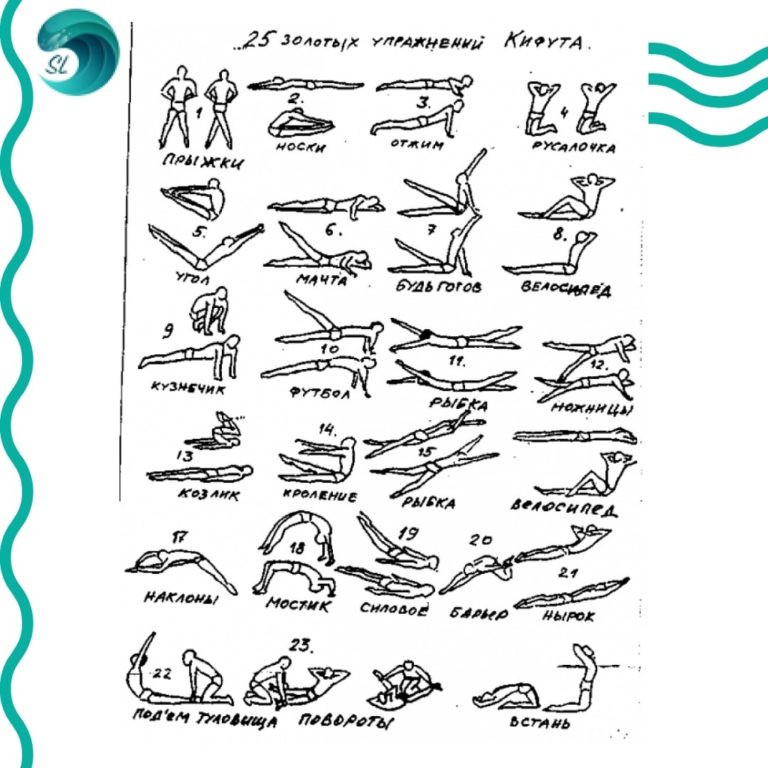 Часть 11. Прыжки крест на крестВыполняется прыжки с перекрещивание ног. Руки при этом на поясе, спина прямая.Рекомендуется выполнять от 10 до 30 раз.Укрепляет икроножные мышцы и ягодичные мышцы.2. Скручивание на пресс с касанием носковВыполняется из положения лёжа на спине. Ноги прямые. Руки выпрямлены в стрелочку. Необходимо путём скручивание в мышцах брюшного пресса поднять корпус и коснуться стоп. При этом ноги от пола отрывать нельзя.Это упражнение отлично прорабатывает мышцы брюшного пресса.Рекомендуется выполнять его 10-15 повторов.3. Классические отжиманиеВыполняется из упора лёжа на прямых руках. Классические отжимание, которые все знают. Ноги прямые, корпус вместе с ногами образуют одну единую линию. Отлично работает верхняя часть корпуса.Рекомендуется выполнять 10-20 раз.4. РусалочкаИсходное положение — стоя на коленях с руками за головой в замке.Существует два выполнения этого упражнения:Отклонение корпуса назад не садясь при этом на голень.Присаживание на одну сторону внешней поверхности бедра, потом на другую.Данное упражнение прорабатывает нижнюю часть спины, а также переднюю поверхность бедра.Рекомендуется выполнять 5-15 раз.5. КнижкаИсходное положение аналогичное с предыдущим упражнением на пресс. При его выполнении, необходимо поднимать ноги и верхнюю часть корпуса. В конечном положении они должны соединиться. При этом, сшибание должно проходить исключительно в плясе.Прорабатываются мышцы брюшного пресса.Рекомендуется выполнять 10-20 раз.6. МачтаИсходное положение — лёжа на боку. При этом, одна рука подпирает голову. Существует два варианты выполнения.Ноги совершают попеременные махи, имитируя работу ног в кроле;Верхняя нога поднимается максимально вверх, при этом не сгибаясь в коленном суставе. Затем в выпрямленном состоянии возвращается назад.В этом упражнении активно работает внешняя часть бедра.Рекомендуется выполнять от 20 до 100 раз.7. Будь готовСидя на полу с прямыми ногами, руками упереться назад, необходимо поднять правую ногу и направить прямую левую руку к ней. Затем поменять. Укрепляет мышцы брюшного пресса, спины, плечевого пояса и передней части бедра. Рекомендуется выполнять 10-20 раз.Часть 28. ВелосипедУпражнение на пресс, которое заключается в скручивание корпуса с поворотом левого плеча к правой ноге и наоборот.Рекомендуется выполнять 15-30 раз.9. КузнечикИсходное положение как при отжиманиях. Далее следует подтянуть ноги к груди, при этом перейдя из упора лёжа в упор присев, а затем вернуть в исходное положение. Укрепляет мышцы брюшного пресса, спины, бёдер и голени.Рекомендуется выполнять в интенсивной форме 20-40 раз.10. ФутболИсходное положение — обратный упор лёжа. Затем следует поднимать выше уровня головы сначала одну прямую ногу, затем другую. Укрепляет мышцы спины, тазобедренного сустава. Рекомендуется выполнять 15-30 раз.11. РыбкаИсходное положение лёжа на животе. Руки вытянуты в стрелочку, ноги прямые. Необходимо одновременно оторвать руки и ноги от пола и начать производить попеременные махи руками и ногами (имитация работы ног в кроле). При этом на протяжении всего упражнения руки и ноги опускать нельзя. Укрепляет мышцы спины. Рекомендуется делать 40-100 раз.12. НожницыИсходное положение лёжа на боку. Одна рука упирается в пол, вторая за головой. Ноги прямые. Приподнимаем ноги и совершаем поочерёдное движение ногами вперёд и назад. Укрепляется передняя и задняя части бедра. Рекомендуется выполнять 50 раз.13. КозликИсходное положение лёжа на спине. Руки выпрямления вдоль тела, ноги прямые. Необходимо согнуть ноги в коленях и приподнять таз, стараясь достать ими до подбородка. Затем постепенно вернуться в исходное положение. Укрепляются мышцы брюшного пресса, а также мышцы поясничного отдела.Рекомендуется выполнять 5-20 раз.14. КролениеИсходное положение сидя на полу, руки вытянуты перед собой, ноги прямые. Выполняется попеременные махи руками и ногами крест на крест.Прорабатываются мышцы брюшного пресса, а также мышцы спины и передней поверхности бедра.Рекомендуется выполнять 10-20 раз.15. Рыбка крест на крестВыполняется «Рыбка» из 11 упражнения, но руки и ноги делают скрещивание.Рекомендуется выполнять 15-30 раз.16. ВелосипедАналогично упражнению 8 «велосипед», но после каждого касания локтем колена корпус полностью ложится на спину и выпрямляется.Рекомендуется выполнять 20-40 раз.Часть 317. НаклоныИсходное положение сидя на полу, ноги вытянуты и расставлены в стороны, руки в стрелочке. Выполняются наклоны поочерёдно к одной ноге, потом к другой.Рекомендуется выполнять 15-30 раз.18. МостикВыполняется классический мостик из положения лёжа на спине. Рекомендуется выполнять 10-20 раз.19. СилойИсходное положение лёжа на животе. Руки вдоль туловища ладонями вниз. Выполняется подъем ног, затем возвращение в исходное положение. Тело при этом не отрывается от пола. Отлично прорабатывается нижняя часть спины.Рекомендуется выполнять 20 раз.20. БарьерИсходное положение сидя на полу, одна нога согнута и лежит на полу. Необходимо наклониться к вытянутой ноге и затем вернуться в исходное положение.Рекомендуется выполнять 10-15 раз на каждую ногу.21. НырокУпражнение похоже на «рыбку» из упражнения 11. При этом тело покачивается. Во время покачивания ладони кладутся на затылок и затем выносятся вперед.Рекомендуется выполнять 10-30 раз.22. Подъем спиныАналог «рыбки». Ноги необходимо зафиксировать. Руки вытянуты вперёд. Тело и руки поднимаются и опускаются. Нагрузка на нижнюю часть спины. Рекомендуется выполнять 20-30 раз.23. Подъем с поворотомИсходное положение такое же, как в упражнении 22. Ладони в замке за головой. Выполняется подъем корпуса с поворотами сначала в правую сторону, затем, после возвращения в исходное положение. Рекомендуется выполнять 15-30 раз.24. ПоворотыИсходное положение лёжа на спине, ноги широко расставлены и прижаты помощником, руки согнуты за головой.Следует энергично поднять корпус вверх-влево, затем вернуться в исходное положение и поднять корпус вправо.Рекомендуется выполнять 10-20 раз.25. ПодъемИсходное положение стоя на коленях, руки согнуты за головой. Необходимо плавно наклониться назад без помощи рук. Затем вернуться в исходное положение.Стараться коснуться пола плечами.Рекомендуется выполнять 10 раз.Упражнения Кифута для пловцов видеоhttps://youtu.be/oVXwNHLrv0EУпражнения на восстановление дыхания.